每周评选“每周之星”，每学期评选三好学生单项奖，美德少年，优秀团员，优秀学生干部等在校园网公示，并在公告栏张贴公示。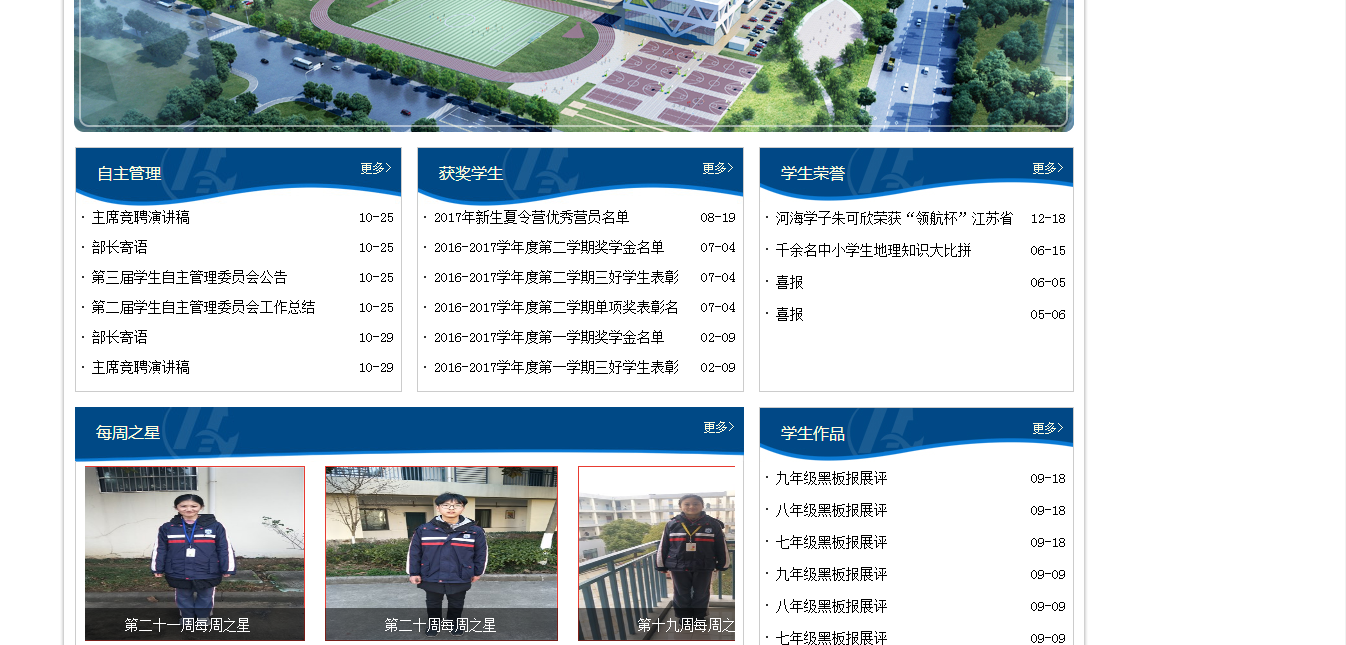 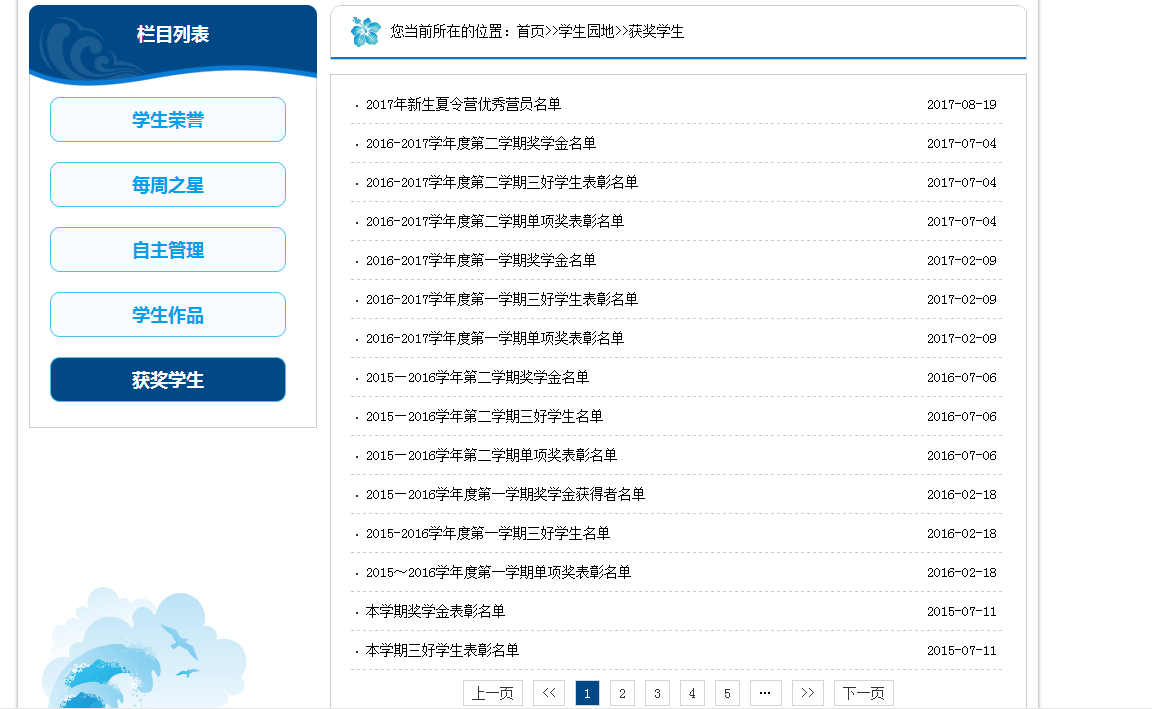 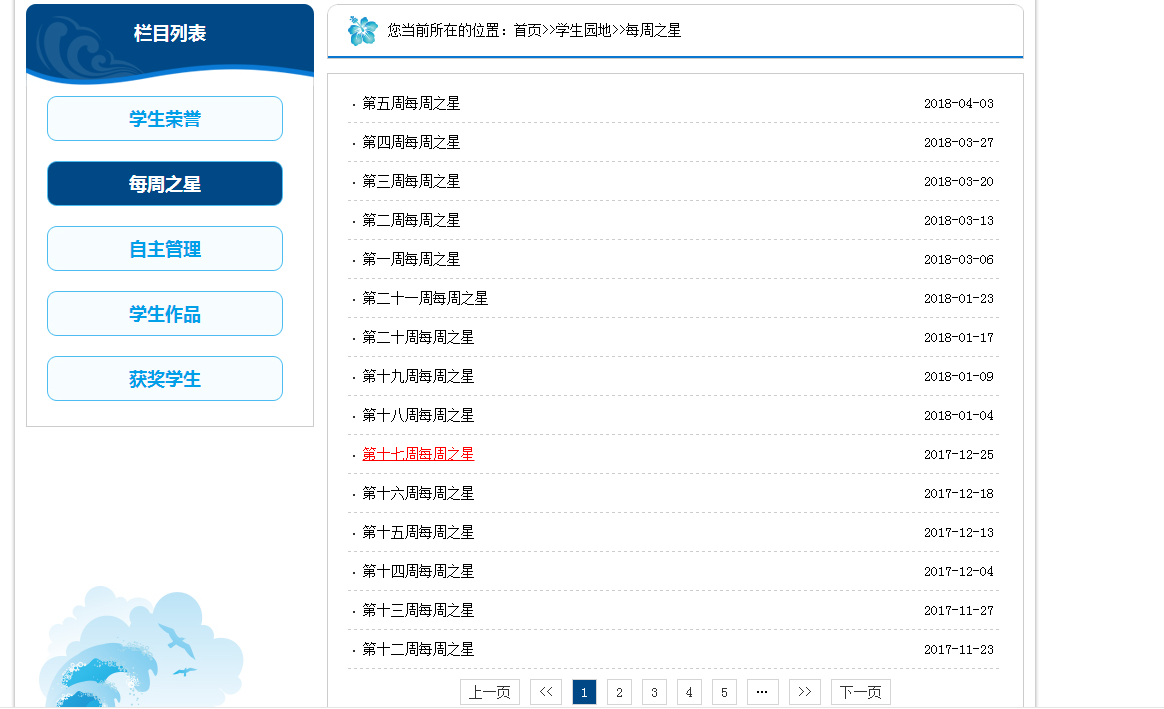 